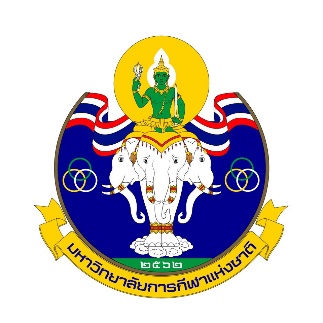 รายงานผลการบริหารความเสี่ยงมหาวิทยาลัยการกีฬาแห่งชาติ วิทยาเขต...ประจำปีงบประมาณ พ.ศ. ...คำนำ.................................................................................................................................................................................................................................................................................................................................................................................................................................................................................................................................. ........................................................................................................................................................................................................................................................................สารบัญ	 หน้าสรุปผลการบริหารความเสี่ยง	1	1.	สรุปผลการประเมินความสำเร็จตามตัวชี้วัดของแผนบริหารความเสี่ยง	12.	สรุปผลการบริหารความเสี่ยง	23.	การดำเนินการตามกิจกรรมการจัดการความเสี่ยง	34.	รายงานผลการบริหารความเสี่ยง	3ภาคผนวก		4ภาคผนวก ก ...................	5สรุปผลการบริหารความเสี่ยง1. 	สรุปผลการประเมินความสำเร็จตามตัวชี้วัดของแผนบริหารความเสี่ยง 	มหาวิทยาลัยการกีฬาแห่งชาติ วิทยาเขต... ได้กำหนดตัวชี้วัดความสำเร็จและค่าเป้าหมายของแผนบริหารความเสี่ยง ประจำปีงบประมาณ พ.ศ. 256... ซึ่งสรุปได้ดังนี้2.	สรุปผลการบริหารความเสี่ยง 	ปีงบประมาณ พ.ศ. 256... มหาวิทยาลัยการกีฬาแห่งชาติ วิทยาเขต... ได้วิเคราะห์ความเสี่ยงในด้านต่างๆ ได้แก่ 1) ด้านกลยุทธ์ 2) ด้านการดำเนินงาน 3) ด้านการเงิน และ 4) ด้านการปฏิบัติตามกฎหมายหรือกฎระเบียบ โดยปัจจัยเสี่ยงที่ต้องมาบริหารจัดการเพื่อลดหรือควบคุมความเสี่ยง จำนวน ... ปัจจัยเสี่ยง รายละเอียด ดังนี้ความเสี่ยงด้านกลยุทธ์ จำนวน ... ปัจจัยเสี่ยง ได้แก่	1.1	..................................................................... ความเสี่ยงด้านการดำเนินงาน จำนวน ... ปัจจัยเสี่ยง ได้แก่...............................................................................................................................................................................................................ความเสี่ยงด้านการเงิน จำนวน ... ปัจจัยเสี่ยง ได้แก่	..........................................................................................................................................ความเสี่ยงด้านการปฏิบัติตามกฎหมายหรือกฎระเบียบ จำนวน ... ปัจจัยเสี่ยง ได้แก่.....................................................................  .....................................................................3.	การดำเนินการตามกิจกรรมการจัดการความเสี่ยง		การดำเนินการตามกิจกรรมการจัดการความเสี่ยงตามแผนบริหารความเสี่ยง ประจำปีงบประมาณ พ.ศ. 256... หน่วยงานต่างๆ ได้ดำเนินการตามกิจกรรมที่กำหนดจนแล้วเสร็จ จำนวน ... กิจกรรม จากทั้งหมด ... กิจกรรม คิดเป็นร้อยละ ... โดยสามารถจำแนกตามประเภทของความเสี่ยง 4 ด้าน ดังนี้4.	รายงานผลการบริหารความเสี่ยง การพิจารณาผลการบริหารความเสี่ยงของมหาวิทยาลัยการกีฬาแห่งชาติ วิทยาเขต... ประจำปีงบประมาณ พ.ศ. 256... ด้วยวิธีการประเมินระดับความเสี่ยงที่ลดลงภายหลังดำเนินการจัดการความเสี่ยงตามกิจกรรมการจัดการความเสี่ยง โดยปัจจัยเสี่ยงที่ดำเนินการตามกิจกรรมการจัดการความเสี่ยงมีระดับความเสี่ยงลดลง จากระดับสูงมากและสูง ลดลงอยู่ในระดับ... จำนวน ... ปัจจัยเสี่ยง และระดับ... จำนวน ... ปัจจัยเสี่ยง จากทั้งหมด ... ปัจจัยเสี่ยง โดยมีรายละเอียด ดังนี้ภาคผนวกภาคผนวก กตัวอย่างการจัดทำรายงานผลการบริหารความเสี่ยง1. 	สรุปผลการประเมินความสำเร็จตามตัวชี้วัดของแผนบริหารความเสี่ยง 	มหาวิทยาลัยการกีฬาแห่งชาติ วิทยาเขต... ได้กำหนดตัวชี้วัดความสำเร็จและค่าเป้าหมายของแผนบริหารความเสี่ยง ประจำปีงบประมาณ พ.ศ. 256... ซึ่งสรุปได้ดังนี้	2.	สรุปผลการบริหารความเสี่ยง 	ปีงบประมาณ พ.ศ. 256... มหาวิทยาลัยการกีฬาแห่งชาติ วิทยาเขต... ได้วิเคราะห์ความเสี่ยงในด้านต่างๆ ได้แก่ 1) ด้านกลยุทธ์ 2) ด้านการดำเนินงาน 3) ด้านการเงิน และ 4) ด้านการปฏิบัติตามกฎหมายหรือกฎระเบียบ โดยปัจจัยเสี่ยงที่ต้องมาบริหารจัดการเพื่อลดหรือควบคุมความเสี่ยง จำนวน 4 ปัจจัยเสี่ยง รายละเอียด ดังนี้ความเสี่ยงด้านกลยุทธ์	1.1	ตัวชี้วัดแผนยุทธศาสตร์ไม่บรรลุเป้าหมายทุกตัวชี้วัด ความเสี่ยงด้านการดำเนินงาน จำนวน 5 ปัจจัยเสี่ยง ได้แก่จำนวนนักกีฬาที่ได้เข้าร่วมการแข่งขันระดับนานาชาติไม่ได้ตามเป้าหมายข้อมูลสารสนเทศขาดความครบถ้วน ถูกต้อง และเป็นปัจจุบันการจัดซื้อจัดจ้างไม่ทันตามกำหนดในแต่ละไตรมาสความเสี่ยงด้านการเงิน		ไม่มีความเสี่ยงด้านการปฏิบัติตามกฎหมายหรือกฎระเบียบ	ไม่มี  3.	การดำเนินการตามกิจกรรมการจัดการความเสี่ยง		การดำเนินการตามกิจกรรมการจัดการความเสี่ยงตามแผนบริหารความเสี่ยง ประจำปีงบประมาณ พ.ศ. 256... หน่วยงานต่างๆ ได้ดำเนินการตามกิจกรรมที่กำหนดจนแล้วเสร็จ จำนวน 5 กิจกรรม จากทั้งหมด 6 กิจกรรม คิดเป็นร้อยละ 83.33 โดยสามารถจำแนกตามประเภทของความเสี่ยง 4 ด้าน ดังนี้4.	รายงานผลการบริหารความเสี่ยง การพิจารณาผลการบริหารความเสี่ยงของมหาวิทยาลัยการกีฬาแห่งชาติ วิทยาเขต... ประจำปีงบประมาณ พ.ศ. 256... ด้วยวิธีการประเมินระดับความเสี่ยงที่ลดลงภายหลังดำเนินการจัดการความเสี่ยงตามกิจกรรมการจัดการความเสี่ยง โดยปัจจัยเสี่ยงที่ดำเนินการตามกิจกรรมการจัดการความเสี่ยงมีระดับความเสี่ยงลดลง จากระดับสูงมากและสูง ลดลงอยู่ในระดับปานกลาง จำนวน 1 ปัจจัยเสี่ยง ระดับต่ำ จำนวน 2 ปัจจัยเสี่ยง และมีความเสี่ยงที่ยังคงอยู่ในระดับสูงมาก จำนวน 1 ปัจจัยเสี่ยง ระดับสูง จำนวน 1 ปัจจัยเสี่ยง จากทั้งหมด 4 ปัจจัยเสี่ยง โดยมีรายละเอียด ดังนี้ตัวชี้วัดความสำเร็จของแผนบริหารความเสี่ยงค่าเป้าหมายของแผนบริหารความเสี่ยงผลการดำเนินงานคำอธิบายผลการดำเนินงานร้อยละของปัจจัยเสี่ยงที่ได้รับการควบคุมและลดระดับความเสี่ยงเทียบกับปัจจัยเสี่ยงทั้งหมดที่กำหนดต่อปีร้อยละ 70ประเภทความเสี่ยงกิจกรรมการจัดการความเสี่ยงกิจกรรมการจัดการความเสี่ยงกิจกรรมการจัดการความเสี่ยงกิจกรรมการจัดการความเสี่ยงกิจกรรมการจัดการความเสี่ยงประเภทความเสี่ยงกิจกรรมทั้งหมดดำเนินการแล้วเสร็จคิดเป็นร้อยละอยู่ระหว่างดำเนินการคิดเป็นร้อยละ1. ด้านกลยุทธ์2. ด้านการดำเนินงาน3. ด้านการเงิน4. ด้านการปฏิบัติตามกฎหมายหรือกฎระเบียบรวมที่ปัจจัยเสี่ยงการประเมินความเสี่ยงก่อนการควบคุมการประเมินความเสี่ยงก่อนการควบคุมการประเมินความเสี่ยงก่อนการควบคุมการประเมินความเสี่ยงก่อนการควบคุมการประเมินความเสี่ยงก่อนการควบคุมการจัดการความเสี่ยงกิจกรรมการจัดการความเสี่ยงผลการดำเนินงานเอกสารหลักฐานการประเมินความเสี่ยงหลังจากการควบคุมการประเมินความเสี่ยงหลังจากการควบคุมการประเมินความเสี่ยงหลังจากการควบคุมการประเมินความเสี่ยงหลังจากการควบคุมความเสี่ยงที่ยังเหลืออยู่หน่วยงานรับผิดชอบ/ผู้รับผิดชอบที่ปัจจัยเสี่ยงโอกาส (L)ผลกระทบ (I)ค่าความเสี่ยงที่ได้(L x I)ค่าความเสี่ยงที่ได้(L x I)ระดับความเสี่ยงการจัดการความเสี่ยงกิจกรรมการจัดการความเสี่ยงผลการดำเนินงานเอกสารหลักฐานโอกาส (L)ผลกระทบ (I)ค่าความเสี่ยงที่ได้(L x I)โอกาส (L)ความเสี่ยงที่ยังเหลืออยู่หน่วยงานรับผิดชอบ/ผู้รับผิดชอบ1. ความเสี่ยงด้านกลยุทธ์1. ความเสี่ยงด้านกลยุทธ์1. ความเสี่ยงด้านกลยุทธ์1. ความเสี่ยงด้านกลยุทธ์1. ความเสี่ยงด้านกลยุทธ์1. ความเสี่ยงด้านกลยุทธ์1. ความเสี่ยงด้านกลยุทธ์1. ความเสี่ยงด้านกลยุทธ์1.12. ความเสี่ยงด้านการดำเนินงาน2. ความเสี่ยงด้านการดำเนินงาน2. ความเสี่ยงด้านการดำเนินงาน2. ความเสี่ยงด้านการดำเนินงาน2. ความเสี่ยงด้านการดำเนินงาน2.13. ความเสี่ยงด้านการเงิน3. ความเสี่ยงด้านการเงิน3. ความเสี่ยงด้านการเงิน3. ความเสี่ยงด้านการเงิน3. ความเสี่ยงด้านการเงิน3.14. ความเสี่ยงด้านการปฏิบัติตามกฎหมายหรือกฎระเบียบ4. ความเสี่ยงด้านการปฏิบัติตามกฎหมายหรือกฎระเบียบ4. ความเสี่ยงด้านการปฏิบัติตามกฎหมายหรือกฎระเบียบ4. ความเสี่ยงด้านการปฏิบัติตามกฎหมายหรือกฎระเบียบ4. ความเสี่ยงด้านการปฏิบัติตามกฎหมายหรือกฎระเบียบ4. ความเสี่ยงด้านการปฏิบัติตามกฎหมายหรือกฎระเบียบ4. ความเสี่ยงด้านการปฏิบัติตามกฎหมายหรือกฎระเบียบ4. ความเสี่ยงด้านการปฏิบัติตามกฎหมายหรือกฎระเบียบ4.1ตัวชี้วัดความสำเร็จของแผนบริหารความเสี่ยงค่าเป้าหมายของแผนบริหารความเสี่ยงผลการดำเนินงานคำอธิบายผลการดำเนินงานร้อยละของปัจจัยเสี่ยงที่ได้รับการควบคุมและลดระดับความเสี่ยงเทียบกับปัจจัยเสี่ยงทั้งหมดที่กำหนดต่อปีร้อยละ 70ร้อยละ 75มหาวิทยาลัยการกีฬาแห่งชาติ วิทยาเขต... ได้ติดตามผลการดำเนินงานตามแผนบริหารความเสี่ยง ประจำปีงบประมาณ พ.ศ. 256... รอบ 12 เดือน พบว่า ปัจจัยเสี่ยงทั้งหมด จำนวน 4 ปัจจัยเสี่ยง มหาวิทยาลัยการกีฬาแห่งชาติ วิทยาเขต... มีสถานะระดับความเสี่ยงหลังการบริหารจัดการความเสี่ยงลดลงจากเดิมจำนวน 3 ปัจจัยเสี่ยง คิดเป็นร้อยละ 75 และระดับความเสี่ยงยังคงเดิม จำนวน 1 ปัจจัยเสี่ยง คิดเป็นร้อยละ 25 ของความเสี่ยงทั้งหมดประเภทความเสี่ยงกิจกรรมการจัดการความเสี่ยงกิจกรรมการจัดการความเสี่ยงกิจกรรมการจัดการความเสี่ยงกิจกรรมการจัดการความเสี่ยงกิจกรรมการจัดการความเสี่ยงประเภทความเสี่ยงกิจกรรมทั้งหมดดำเนินการแล้วเสร็จคิดเป็นร้อยละอยู่ระหว่างดำเนินการคิดเป็นร้อยละ1. ด้านกลยุทธ์1116.67--2. ด้านการดำเนินงาน5466.67116.673. ด้านการเงิน-----4. ด้านการปฏิบัติตามกฎหมายหรือกฎระเบียบ-----รวม6583.33116.67ที่ปัจจัยเสี่ยงการประเมินความเสี่ยงก่อนการควบคุมการประเมินความเสี่ยงก่อนการควบคุมการประเมินความเสี่ยงก่อนการควบคุมการประเมินความเสี่ยงก่อนการควบคุมการประเมินความเสี่ยงก่อนการควบคุมการจัดการความเสี่ยงกิจกรรมการจัดการความเสี่ยงผลการดำเนินงานเอกสารหลักฐานการประเมินความเสี่ยงหลังจากการควบคุมการประเมินความเสี่ยงหลังจากการควบคุมการประเมินความเสี่ยงหลังจากการควบคุมการประเมินความเสี่ยงหลังจากการควบคุมความเสี่ยงที่ยังเหลืออยู่หน่วยงานรับผิดชอบ/ผู้รับผิดชอบที่ปัจจัยเสี่ยงโอกาส (L)ผลกระทบ (I)ค่าความเสี่ยงที่ได้(L x I)ค่าความเสี่ยงที่ได้(L x I)ระดับความเสี่ยงการจัดการความเสี่ยงกิจกรรมการจัดการความเสี่ยงผลการดำเนินงานเอกสารหลักฐานโอกาส (L)ผลกระทบ (I)ค่าความเสี่ยงที่ได้(L x I)ระดับความเสี่ยงความเสี่ยงที่ยังเหลืออยู่หน่วยงานรับผิดชอบ/ผู้รับผิดชอบ1.  ความเสี่ยงด้านกลยุทธ์1.  ความเสี่ยงด้านกลยุทธ์1.  ความเสี่ยงด้านกลยุทธ์1.  ความเสี่ยงด้านกลยุทธ์1.  ความเสี่ยงด้านกลยุทธ์1.  ความเสี่ยงด้านกลยุทธ์1.  ความเสี่ยงด้านกลยุทธ์1.  ความเสี่ยงด้านกลยุทธ์1.1ตัวชี้วัดแผนยุทธศาสตร์ไม่บรรลุเป้าหมายทุกตัวชี้วัด542020สูงมากลดความเสี่ยง- สร้างความตระหนักของผู้รับผิดชอบโครงการที่ตอบกลยุทธ์ให้สามารถจัดโครงการได้ตามกำหนดเวลา และบรรลุเป้าหมายที่กำหนด- การจัดโครงการเป็นไปตามกำหนดเวลาและบรรลุเป้าหมายที่กำหนดตัวชี้วัดแผนยุทธศาสตร์155ปานกลาง-งานติดตามและประเมินผลนางสาว........2.  ความเสี่ยงด้านการดำเนินงาน2.  ความเสี่ยงด้านการดำเนินงาน2.  ความเสี่ยงด้านการดำเนินงาน2.  ความเสี่ยงด้านการดำเนินงาน2.  ความเสี่ยงด้านการดำเนินงาน2.1จำนวนนักกีฬาที่ได้เข้าร่วมการแข่งขันระดับนานาชาติไม่ได้ตามเป้าหมาย(นำไปใส่แผนบริหารความเสี่ยงในปีถัดไป)542020สูงมากลดความเสี่ยง- พัฒนาแผนการฝึกซ้อมนักกีฬา(แผนบริหารความเสี่ยงปีถัดไป ต้องเพิ่มกิจกรรมฯ เพื่อให้ปัจจัยเสี่ยงลดลง)- มีการจัดทำแผนการฝึกซ้อมนักกีฬาแผนพัฒนาการฝึกซ้อมนักกีฬา4416สูงมาก-งานส่งเสริมและพัฒนานักกีฬานาย........ที่ปัจจัยเสี่ยงการประเมินความเสี่ยงก่อนการควบคุมการประเมินความเสี่ยงก่อนการควบคุมการประเมินความเสี่ยงก่อนการควบคุมการประเมินความเสี่ยงก่อนการควบคุมการจัดการความเสี่ยงกิจกรรมการจัดการความเสี่ยงผลการดำเนินงานเอกสารหลักฐานการประเมินความเสี่ยงหลังจากการควบคุมการประเมินความเสี่ยงหลังจากการควบคุมการประเมินความเสี่ยงหลังจากการควบคุมการประเมินความเสี่ยงหลังจากการควบคุมความเสี่ยงที่ยังเหลืออยู่หน่วยงานรับผิดชอบ/ผู้รับผิดชอบที่ปัจจัยเสี่ยงโอกาส (L)ผลกระทบ (I)ค่าความเสี่ยงที่ได้(L x I)ระดับความเสี่ยงการจัดการความเสี่ยงกิจกรรมการจัดการความเสี่ยงผลการดำเนินงานเอกสารหลักฐานโอกาส (L)ผลกระทบ (I)ค่าความเสี่ยงที่ได้(L x I)ระดับความเสี่ยงความเสี่ยงที่ยังเหลืออยู่หน่วยงานรับผิดชอบ/ผู้รับผิดชอบ2.2ข้อมูลสารสนเทศขาดความครบถ้วน ถูกต้อง และเป็นปัจจุบัน4416สูงมากลดความเสี่ยง- ควบคุมและกำกับการนำเข้าข้อมูล- นำข้อมูลเข้าแล้วบางส่วนแต่ยังดำเนินการไม่แล้วเสร็จเนื่องจากข้อมูลมีจำนวนมากข้อมูลผ่านเว็บไซต์.....3412สูง-งานฐานข้อมูลและสารสนเทศนาย........3412สูงลดความเสี่ยง- เจ้าหน้าที่ตรวจสอบข้อมูลให้ครบถ้วนก่อนนำเข้า- ข้อมูลครบถ้วนและเป็นปัจจุบันข้อมูลผ่านเว็บไซต์.....144ต่ำข้อมูลสารสนเทศบางส่วนยังคงผิดพลาด (นำไปใส่แผนบริหารความเสี่ยงในปีถัดไป)งานเทคโนโลยีสารสนเทศและการสื่อสารนาย........ที่ปัจจัยเสี่ยงการประเมินความเสี่ยงก่อนการควบคุมการประเมินความเสี่ยงก่อนการควบคุมการประเมินความเสี่ยงก่อนการควบคุมการประเมินความเสี่ยงก่อนการควบคุมการประเมินความเสี่ยงก่อนการควบคุมการจัดการความเสี่ยงกิจกรรมการจัดการความเสี่ยงผลการดำเนินงานเอกสารหลักฐานการประเมินความเสี่ยงหลังจากการควบคุมการประเมินความเสี่ยงหลังจากการควบคุมการประเมินความเสี่ยงหลังจากการควบคุมการประเมินความเสี่ยงหลังจากการควบคุมความเสี่ยงที่ยังเหลืออยู่หน่วยงานรับผิดชอบ/ผู้รับผิดชอบที่ปัจจัยเสี่ยงโอกาส (L)ผลกระทบ (I)ค่าความเสี่ยงที่ได้(L x I)ค่าความเสี่ยงที่ได้(L x I)ระดับความเสี่ยงการจัดการความเสี่ยงกิจกรรมการจัดการความเสี่ยงผลการดำเนินงานเอกสารหลักฐานโอกาส (L)ผลกระทบ (I)ค่าความเสี่ยงที่ได้(L x I)ระดับความเสี่ยงความเสี่ยงที่ยังเหลืออยู่หน่วยงานรับผิดชอบ/ผู้รับผิดชอบ2.3การจัดซื้อจัดจ้างไม่ทันตามกำหนดใน   แต่ละไตรมาส341212สูงลดความเสี่ยง- ตรวจสอบโครงการที่ยังไม่ได้ดำเนินการจัดซื้อ/จัดจ้าง เป็นรายไตรมาส พร้อมทั้งแจ้งผู้รับผิดชอบให้เร่งดำเนินการ- รายงานผลการดำเนินการจัดซื้อ/จัดจ้าง เป็นรายไตรมาสให้ผู้บริหารทราบเพื่อการตัดสินใจ- ผู้รับผิดชอบดำเนินการจัดซื้อจัดจ้างทันตามกำหนดเวลา- รายงานผลการจัดซื้อจัดจ้าง122ต่ำ-งานพัสดุและยานพาหนะนางสาว........3.  ความเสี่ยงด้านการเงิน3.  ความเสี่ยงด้านการเงิน3.  ความเสี่ยงด้านการเงิน3.  ความเสี่ยงด้านการเงิน3.  ความเสี่ยงด้านการเงิน-4.  ความเสี่ยงด้านการปฏิบัติตามกฎหมายหรือกฎระเบียบ4.  ความเสี่ยงด้านการปฏิบัติตามกฎหมายหรือกฎระเบียบ4.  ความเสี่ยงด้านการปฏิบัติตามกฎหมายหรือกฎระเบียบ4.  ความเสี่ยงด้านการปฏิบัติตามกฎหมายหรือกฎระเบียบ4.  ความเสี่ยงด้านการปฏิบัติตามกฎหมายหรือกฎระเบียบ4.  ความเสี่ยงด้านการปฏิบัติตามกฎหมายหรือกฎระเบียบ4.  ความเสี่ยงด้านการปฏิบัติตามกฎหมายหรือกฎระเบียบ4.  ความเสี่ยงด้านการปฏิบัติตามกฎหมายหรือกฎระเบียบ-